REVIEWReviewer:Title/degree, full name: .............................................................................................................................................................................................................Address:..........................................................................................................................................................................................................................................Affiliation:.....................................................................................................................................................................................................................................Reviewer:Title/degree, full name: .............................................................................................................................................................................................................Address:..........................................................................................................................................................................................................................................Affiliation:.....................................................................................................................................................................................................................................Reviewer:Title/degree, full name: .............................................................................................................................................................................................................Address:..........................................................................................................................................................................................................................................Affiliation:.....................................................................................................................................................................................................................................Reviewer:Title/degree, full name: .............................................................................................................................................................................................................Address:..........................................................................................................................................................................................................................................Affiliation:.....................................................................................................................................................................................................................................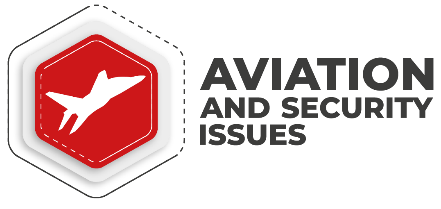 Publication title (ID):Publication title (ID):Publication title (ID):Publication title (ID):Publication title (ID):Publication title (ID):Publication title (ID):Publication title (ID):AssessmentAssessmentAssessmentAssessmentAssessmentYesYesNo1.Does the publication clearly describe the issues and theoretical foundations of the problem?Does the publication clearly describe the issues and theoretical foundations of the problem?Does the publication clearly describe the issues and theoretical foundations of the problem?Does the publication clearly describe the issues and theoretical foundations of the problem?2.Does the presented material add new findings to current knowledge?Does the presented material add new findings to current knowledge?Does the presented material add new findings to current knowledge?Does the presented material add new findings to current knowledge?3.Does the title of the publication correspond to its content?Does the title of the publication correspond to its content?Does the title of the publication correspond to its content?Does the title of the publication correspond to its content?4.Does the abstract refer to the content presented in the article?Does the abstract refer to the content presented in the article?Does the abstract refer to the content presented in the article?Does the abstract refer to the content presented in the article?5.Is the terminology used correct?Is the terminology used correct?Is the terminology used correct?Is the terminology used correct?6.Is the reference accurate and sufficient?Is the reference accurate and sufficient?Is the reference accurate and sufficient?Is the reference accurate and sufficient?7.Is the purpose of the article clearly defined?Is the purpose of the article clearly defined?Is the purpose of the article clearly defined?Is the purpose of the article clearly defined?8.Were the studies designed correctly / is the research methods clearly explained?Were the studies designed correctly / is the research methods clearly explained?Were the studies designed correctly / is the research methods clearly explained?Were the studies designed correctly / is the research methods clearly explained?9Is the illustrative material selected correctly?Is the illustrative material selected correctly?Is the illustrative material selected correctly?Is the illustrative material selected correctly?10.The quality of the information contained is:Very goodEndorsementEndorsementAveragePoorPoor10.The quality of the information contained is:General opinion and justification of the recommendationPlease provide a general overview of the methodology used, the research carried out, the bibliography and conclusions, and the justification of your recommendations. (Minimum 50 words)General opinion and justification of the recommendationPlease provide a general overview of the methodology used, the research carried out, the bibliography and conclusions, and the justification of your recommendations. (Minimum 50 words)General opinion and justification of the recommendationPlease provide a general overview of the methodology used, the research carried out, the bibliography and conclusions, and the justification of your recommendations. (Minimum 50 words)General opinion and justification of the recommendationPlease provide a general overview of the methodology used, the research carried out, the bibliography and conclusions, and the justification of your recommendations. (Minimum 50 words)General opinion and justification of the recommendationPlease provide a general overview of the methodology used, the research carried out, the bibliography and conclusions, and the justification of your recommendations. (Minimum 50 words)General opinion and justification of the recommendationPlease provide a general overview of the methodology used, the research carried out, the bibliography and conclusions, and the justification of your recommendations. (Minimum 50 words)General opinion and justification of the recommendationPlease provide a general overview of the methodology used, the research carried out, the bibliography and conclusions, and the justification of your recommendations. (Minimum 50 words)General opinion and justification of the recommendationPlease provide a general overview of the methodology used, the research carried out, the bibliography and conclusions, and the justification of your recommendations. (Minimum 50 words)RECOMMENDATIONRECOMMENDATIONAccept submissionRevision requireRevision requireResubmit for reviewDecline submissionDecline submissionRECOMMENDATIONRECOMMENDATION